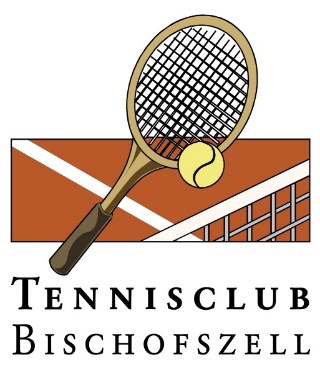 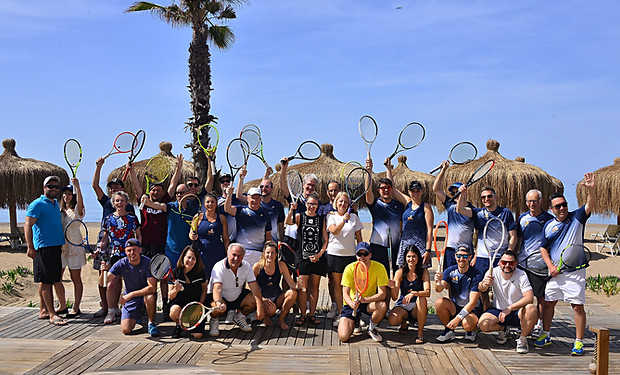 Tennis unter Palmen | Tennisreise TCB 2024Ins 5-Sterne-Hotel Ali Bey Resort Sorgun***** (Side, Türkei) | https://www.alibey.com/de/resort 
ab Donnerstag, 11. April 2024
Totalpreis pro Person in Euro bei 7 Nächten im Deluxe Doppelzimmer 1062.-* (*Preisänderungen vorbehalten, Einzelzimmer-Zuschlag 196.- Euro) 
INKLUSIVE: Ultra All incl. Verpflegung und Getränke im Resort und am Tenniscenter, Flug ab Zürich um 18:30 Uhr nach Antalya und zurück um 14:55 Uhr inkl. Transfer ins Hotel. Die Reise kann individuell auf 5 Tage verkürzt oder auf 10 Tage verlängert werden. Tennisplätze werden nach Wunsch reserviert, pro Person und pro Tag 2-4h möglich, Kosten 12.00 Euro pro Platz und Stunde. Trainerstunden- und Kurse sind optional buchbar.
Aktuelle Infos online unter: https://tennisferien-tcb.jimdofree.com/Juhu, ich bin dabei! Hier meine Anmeldung:
Vorname, Name:	 (gemäss Reisepass/ID)ID/Passnummer:	Adresse: 		Telefon:		 (für WhatsApp-Gruppe)Mailadresse:		Ich wünsche: 	 Einzelzimmer	 Doppelzimmer mit:  5 Nächte (im DZ EUR 881.-*)   7 Nächte (IM DZ EUR 1062.-*)    10 Nächte (im DZ EUR 1'357.-*)Tennisplatzreservation à 2 Stunden im Zeitfenster von 		 9 – 11 Uhr oder/und   13 – 16 UhrTenniskurs (inkl. Platzgebühren und Ausrüstung)
Täglich von 8 – 16 Uhr, Montag tennisfrei		 3 Trainingseinheiten à 90 Minuten mit max. 4 Spielern EUR 139.-		 5 Trainingseinheiten à 90 Minuten mit max. 4 Spielern EUR 199.-		 10 Trainingseinheiten à 90 Minuten mit max. 4 Spielern EUR 299.-		Kurse sowie Einzelstunden können auch vor Ort nach Verfügbarkeit gebucht werden.Klassierung: Datum/Unterschrift:  ___
Ausgefülltes Formular (auch als Foto via Whatsapp möglich) bitte bis 7. Oktober 2023 an: 
Melanie Siegenthaler via Mail melaniesiegenthaler@outlook.com oder Tel. 076 574 07 00